Мероприятия, посвященные Дню пожилых людей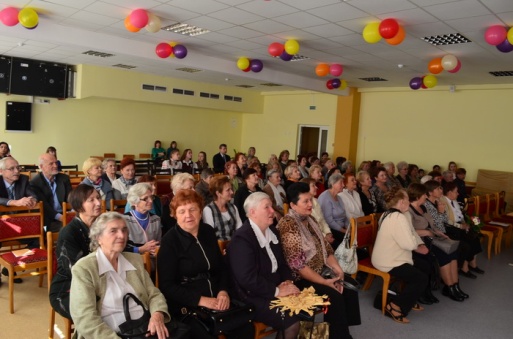 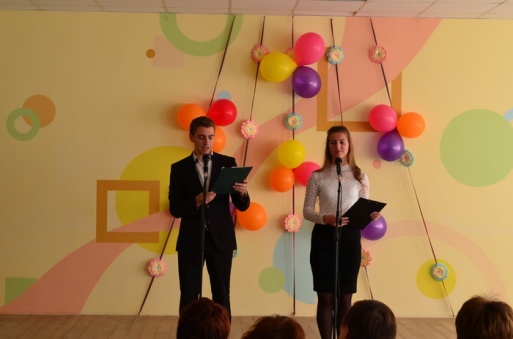 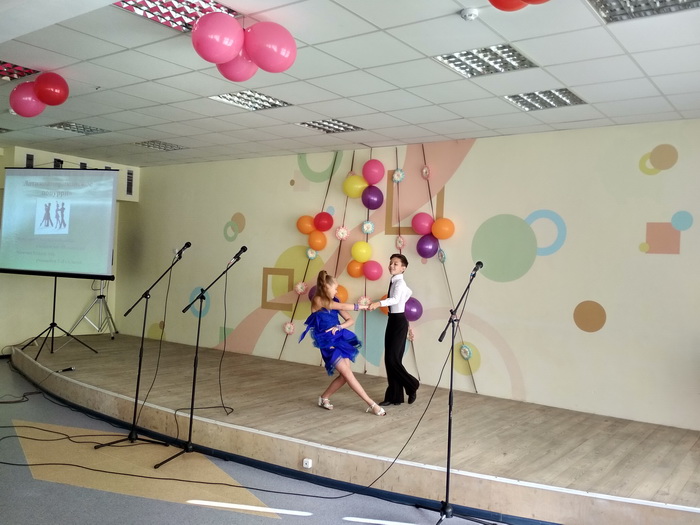 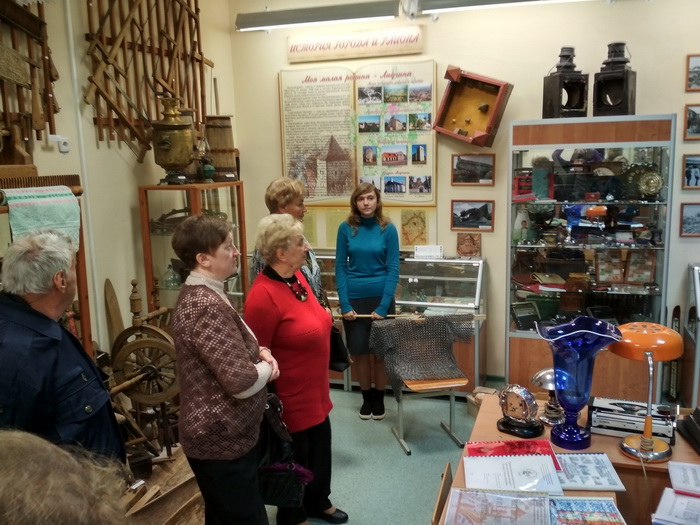 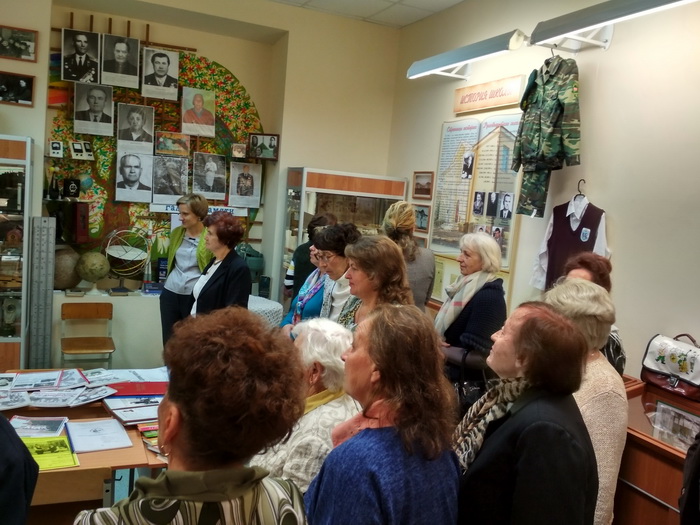 